TITULAR DE UNIDAD DE TRANSPARENCIAC.P. MARCO AURELIO PÉREZ ITURBIDESEGUNDO TRIMESTRE DE 2017.El Titular de la Unidad de Transparencia asista a una Reunión de Trabajo el día  martes dieciséis de mayo de dos mil diecisiete, en el  Auditorio “José de Jesús Gudiño Pelayo” ubicado en Carretera Federal Tlaxcala-Puebla, km. 1.5 en las instalaciones de la Universidad Autónoma de Tlaxcala; se tratar lo relacionado con las Obligaciones de Transparencia Comunes y Especificas a que se refieren los Capítulos I al IV del Título Quinto de la Ley General, de conformidad con los criterios establecidos en los Lineamientos Técnicos Generales, información que debe estar incorporada en el Portal de Internet y en la Plataforma Nacional de Transparencia y así dar íntegro cumplimiento a las obligaciones de transparencia previstas en la Ley General y la Ley Local en la materia.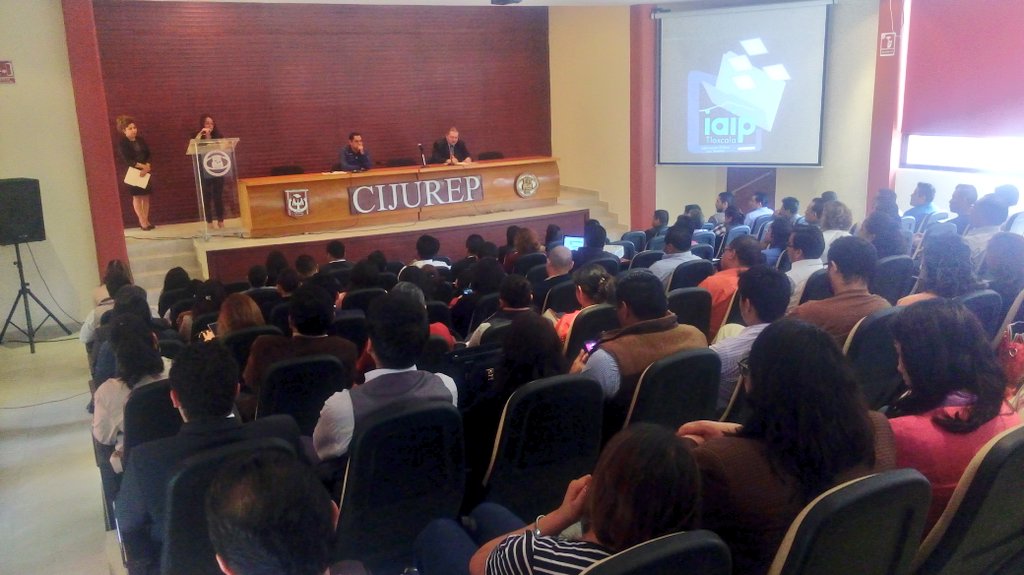 El día 30 de mayo de 2017, se realizó   " EL TALLER PARA LA ELABORACIÓN DE LOS DOCUMENTOS DE SEGURIDAD Y LOS AVISOS DE PRIVACIDAD" para el que fue convocado  el  Responsable de los Sistemas de Datos Personales  de la Universidad Politécnica de Tlaxcala.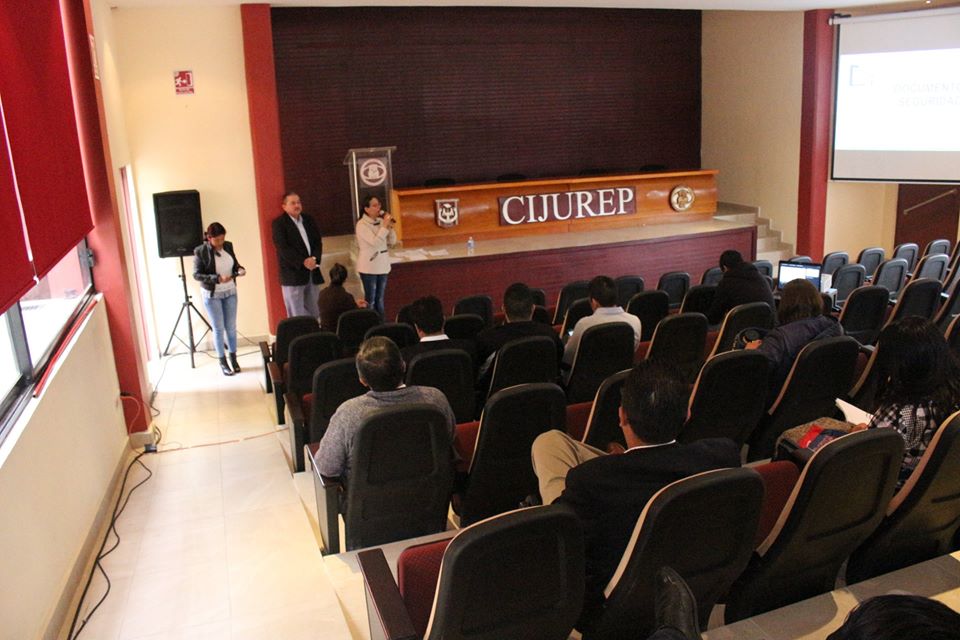 4/ABRIL/2017Dentro  de los eventos de la semana de las ingenierías realizado el 4 de abril en un afán de difundir el derecho al acceso a la información el INSTITUTO DE ACCESO A LA INFORMACIÓN PÚBLICA Y PROTECCIÓN DE DATOS PERSONALES DE ESTADO DE TLAXCALA (IAIPTLAXCALA), realizo la conferencia “Derecho de Acceso a la Información pública" desarrollada  por  la Lic. Elvia Esther Magdaleno Gutiérrez, del área de capacitación  del instituto mencionado.605/ABRIL/2017Dentro  de los eventos de la semana de las ingenierías realizado el 4 de abril en un afán de difundir el derecho al acceso a la información el INSTITUTO DE ACCESO A LA INFORMACIÓN PÚBLICA Y PROTECCIÓN DE DATOS PERSONALES DE ESTADO DE TLAXCALA (IAIPTLAXCALA), realizo la conferencia “Protección de Datos Personales” desarrollada  por  la Lic. Elvia Esther Magdaleno Gutiérrez, del área de capacitación  del instituto mencionado.50ABRILSe presentó el informe mensual de solicitudes recibidas al CAIPTLAX.INDETERMINADOABRILSe recabo la información mínima de oficio en las diferentes áreas de la universidad para subirla a la plataforma del Gobierno del Estado y así cumplir con las obligaciones comunes y específicas de la Universidad.INDETERMINADOABRILSe atendieron las observaciones emitidas por la Contraloría de Ejecutivo Estatal, respecto de la información mínima de oficio.INDETERMINADOABRILDe manera permanente todos los días se monitoreo la página Web, para verificar el trámite de solicitudes.INDETERMINADOABRILSe atendió una solicitud de información recibida, vía INFOMEX2ABRILSe proporcionó al particular la información solicitada de manera completa y oportuna y una está en trámite de atención y dentro del plazo establecido.1ABRILSe dio capacitación  a las área o unidades administrativas respecto del llenado de los nuevos formatos del artículo 63 de la Ley de Transparencia y Acceso  a la Información Pública del Estado de Tlaxcala en las instalaciones de la universidad, por el  INSTITUTO DE ACCESO A LA INFORMACIÓN PÚBLICA Y PROTECCIÓN DE DATOS PERSONALES DE ESTADO DE TLAXCALA (IAIPTLAXCALA16ABRILSe promovió el  al llenado de la carga de información prevista en el artículo 63 de la LTAIPT al sistema de los portales de obligación de transparencia.MAYOReunión de Trabajo el día  martes dieciséis de mayo de dos mil diecisiete, en el  Auditorio “José de Jesús Gudiño Pelayo” ubicado en Carretera Federal Tlaxcala-Puebla, km. 1.5 en las instalaciones de la Universidad Autónoma de Tlaxcala; se tratar lo relacionado con las Obligaciones de Transparencia Comunes y Especificas a que se refieren los Capítulos I al IV del Título Quinto de la Ley General, de conformidad con los criterios establecidos en los Lineamientos Técnicos Generales, información que debe estar incorporada en el Portal de Internet y en la Plataforma Nacional de Transparencia y así dar íntegro cumplimiento a las obligaciones de transparencia previstas en la Ley General y la Ley Local en la materia.70MAYOEl día 30 de mayo de 2017, se realizó   " EL TALLER PARA LA ELABORACIÓN DE LOS DOCUMENTOS DE SEGURIDAD Y LOS AVISOS DE PRIVACIDAD" para el que fue convocado  el  Responsable de los Sistemas de Datos Personales  de la Universidad Politécnica de Tlaxcala.80MAYOSe presentó el informe mensual de solicitudes recibidas al CAIPTLAX.INDETERMINADOMAYOSe recabo la información mínima de oficio en las diferentes áreas de la universidad para subirla a la plataforma del Gobierno del Estado y así cumplir con las obligaciones comunes y específicas de la Universidad.INDETERMINADOMAYODe manera permanente todos los días se monitoreo la página Web, para verificar el trámite de solicitudes.INDETERMINADOMAYOSe atendió una solicitud de información recibida, vía INFOMEX1MAYOSe proporcionó al particular la información solicitada de manera completa y oportuna y una está en trámite de atención y dentro del plazo establecido.1MAYOSe dio capacitación  a las área o unidades administrativas respecto del llenado de los nuevos formatos del artículo 63 de la Ley de Transparencia y Acceso  a la Información Pública del Estado de Tlaxcala en las instalaciones de la universidad, por el  INSTITUTO DE ACCESO A LA INFORMACIÓN PÚBLICA Y PROTECCIÓN DE DATOS PERSONALES DE ESTADO DE TLAXCALA (IAIPTLAXCALA5MAYOSe promovió el  llenado de la carga de información prevista en el artículo 63 de la LTAIPT al sistema de los portales de obligación de transparencia.27/ JUNIO/ 2017El día 27 de junio de 2017, se realizó   " EL TALLER PARA LA ELABORACIÓN DE LOS DOCUMENTOS DE SEGURIDAD Y LOS AVISOS DE PRIVACIDAD" con la participación de los encargados de los sistemas digitales de datos personales de la universidad.25JUNIOSe asistió a la conferencia denominada, EL FORTALECIMIENTO DE LOS SISTEMAS INSTITUCIONALES DE ARCHIVO, efectuada en el auditorio José de Jesús Gudiño Pelayo, de la Universidad Autónoma de TlaxcalaINDETERNINADOJUNIOSe asistió al Foro denominado, TRANSPARENCIA Y SISTEMA NACIONAL ANTICORRUPCIÓN, efectuada en el auditorio José de Jesús Gudiño Pelayo, de la Universidad Autónoma de TlaxcalaJUNIOSe presentó el informe mensual de solicitudes recibidas al el  INSTITUTO DE ACCESO A LA INFORMACIÓN PÚBLICA Y PROTECCIÓN DE DATOS PERSONALES DE ESTADO DE TLAXCALA (IAIPTLAXCALA)INDETERMINADOJUNIOSe recabo la información mínima de oficio en las diferentes áreas de la universidad para subirla a la plataforma del Gobierno del Estado y así cumplir con las obligaciones comunes y específicas de la Universidad.INDETERMINADOJUNIODe manera permanente todos los días se monitoreo la página Web, para verificar el trámite de solicitudes.INDETERMINADOJUNIOSe atendieron cuatro solicitudes de información recibida, vía INFOMEX2JUNIOSe proporcionó a los solicitantes la información solicitada de manera completa y oportuna y una está en trámite de atención y dentro del plazo establecido.4JUNIOSe mantiene permanentemente la  promoción del  llenado de la carga de información prevista en el artículo 63 de la LTAIPT al SISTEMA DE LOS PORTALES DE OBLIGACIÓN DE TRANSPARENCIA de la PLATAFORMA NACIONAL DE TRANSPARENCIA Y EN EL PORTAL DEL GOBIERNO DEL ESTADO.